Ethics Review Committee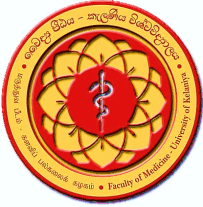 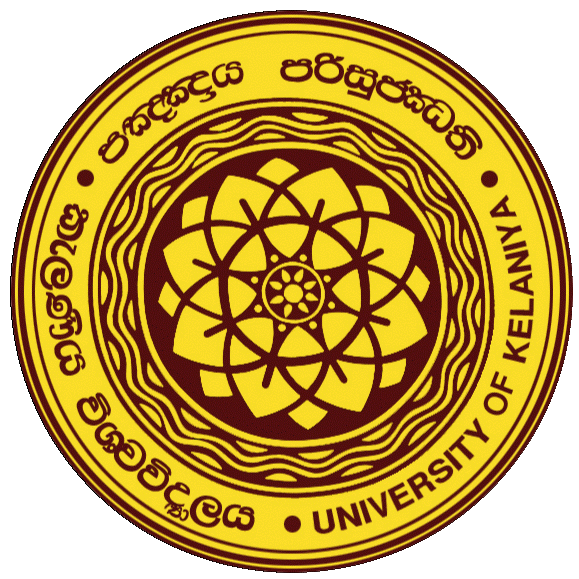 SIDCER(Strategic Initiative for Developing Capacity in Ethical Review)recognized ERCFaculty of Medicine, University of Kelaniya, Ragama, Sri LankaFWA00013225Protocol  Amendment  Request  FormEthics Review CommitteeSIDCER(Strategic Initiative for Developing Capacity in Ethical Review)recognized ERCFaculty of Medicine, University of Kelaniya, Ragama, Sri LankaFWA00013225Protocol  Amendment  Request  FormEthics Review CommitteeSIDCER(Strategic Initiative for Developing Capacity in Ethical Review)recognized ERCFaculty of Medicine, University of Kelaniya, Ragama, Sri LankaFWA00013225Protocol  Amendment  Request  FormEthics Review CommitteeSIDCER(Strategic Initiative for Developing Capacity in Ethical Review)recognized ERCFaculty of Medicine, University of Kelaniya, Ragama, Sri LankaFWA00013225Protocol  Amendment  Request  FormEthics Review CommitteeSIDCER(Strategic Initiative for Developing Capacity in Ethical Review)recognized ERCFaculty of Medicine, University of Kelaniya, Ragama, Sri LankaFWA00013225Protocol  Amendment  Request  FormEthics Review CommitteeSIDCER(Strategic Initiative for Developing Capacity in Ethical Review)recognized ERCFaculty of Medicine, University of Kelaniya, Ragama, Sri LankaFWA00013225Protocol  Amendment  Request  FormEthics Review CommitteeSIDCER(Strategic Initiative for Developing Capacity in Ethical Review)recognized ERCFaculty of Medicine, University of Kelaniya, Ragama, Sri LankaFWA00013225Protocol  Amendment  Request  FormEthics Review CommitteeSIDCER(Strategic Initiative for Developing Capacity in Ethical Review)recognized ERCFaculty of Medicine, University of Kelaniya, Ragama, Sri LankaFWA00013225Protocol  Amendment  Request  FormERC Reference No: P/        /          /ERC Reference No: P/        /          /ERC Reference No: P/        /          /ERC Reference No: P/        /          /ERC Reference No: P/        /          /ERC Reference No: P/        /          /ERC Reference No: P/        /          /ERC Reference No: P/        /          /Protocol Title:Protocol Title:Protocol Title:Protocol Title:Protocol Title:Protocol Title:Protocol Title:Protocol Title:Principal InvestigatorPrincipal InvestigatorPrincipal InvestigatorPrincipal InvestigatorPrincipal InvestigatorPrincipal InvestigatorPrincipal InvestigatorPrincipal InvestigatorName:Name:Name:Name:Name:Name:Name:Name:Address:Address:Address:Address:Address:Address:Address:Address:Phone No:E mail Address:E mail Address:E mail Address:E mail Address:E mail Address:E mail Address:E mail Address:ERC Approval date: DD/MM/YYYYAmendment No:Amendment No:Amendment No:Amendment No:Amendment No:Amendment No:Amendment No:Do these amendments increase the risk to the participants? Do these amendments increase the risk to the participants? Do these amendments increase the risk to the participants? Do these amendments increase the risk to the participants? Do these amendments increase the risk to the participants? YesYesNo*If yes provide details *If yes provide details *If yes provide details *If yes provide details *If yes provide details *If yes provide details *If yes provide details *If yes provide details Do these amendments raise any new ethical issues? Do these amendments raise any new ethical issues? Do these amendments raise any new ethical issues? Do these amendments raise any new ethical issues? Do these amendments raise any new ethical issues? YesYesNo*If yes provide details*If yes provide details*If yes provide details*If yes provide details*If yes provide details*If yes provide details*If yes provide details*If yes provide detailsAttach a Summary of amendments with reasons and page noAttach a Summary of amendments with reasons and page noAttach a Summary of amendments with reasons and page noAttach a Summary of amendments with reasons and page noAttach a Summary of amendments with reasons and page noAttach a Summary of amendments with reasons and page noAttach a Summary of amendments with reasons and page noAttach a Summary of amendments with reasons and page noSignature of PI:Signature of PI:Date  DDMMMMYYYYYYYY